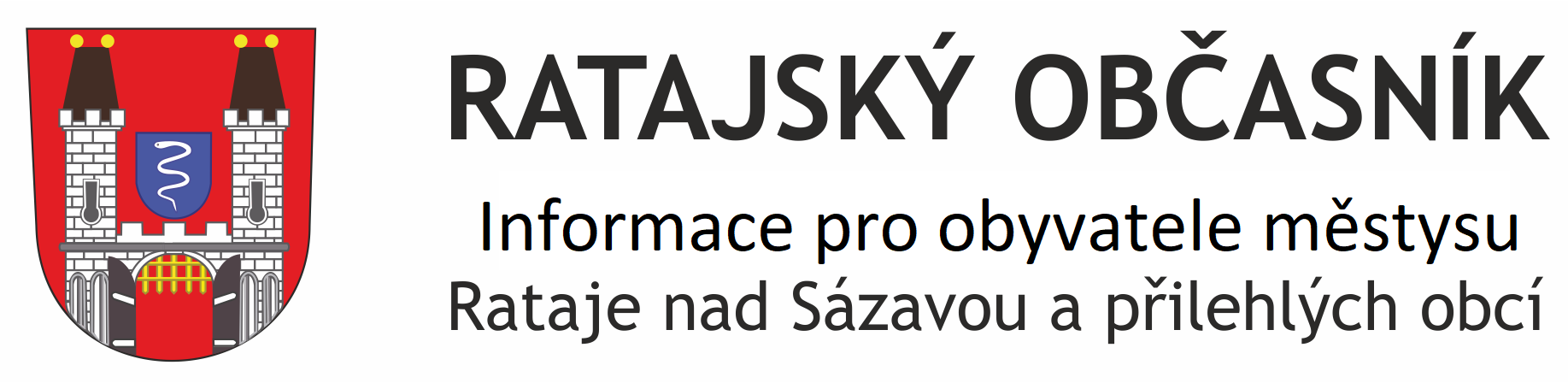 č.1/2023ZPRÁVY Z RADNICEZastupitelstvoJednání zastupitelstva je naplánováno na úterý 25. dubna 2023 od 19:00 hod. v hasičské zbrojnici.Servisní technikZpráva pro majitele ČOV–⁠ při potížích s chodem čističky vám nově může pomoci pan Martin Rejhon, který byl proškolen přímo společností ABPLASTz, s.r.o. Kontaktovat ho můžete na tel. čísle: 603 895 830.Poplatek za odvoz odpadu na rok 20231100Kč za trvale žijícího občana a 1100 Kč za rekreační objekt.
Osvobozeny jsou děti do 1 roku.
Sleva z poplatku 300 Kč se vztahuje na trvale žijící občany starší 65 let, děti ve věku1–⁠15 let a studenty ve věku 15–⁠26 let, kteří jsou na internátě a doloží potvrzení.Variabilní symbol pro přiřazení platby:Rataje 100, číslo popisné či evidenční a 1340 (1001321340) Mirošovice 200, číslo popisné či evidenční a 1340 (2001321340)Malovidy300, číslo popisné či evidenční a 1340 (3001321340)Jako příklad uvedeno č.p. 132 v případě čísla jedno či dvou místného uvádějte tvar 086 či 006. Č účtu 163991558/0300Prodej pozemkůMěstys oznamuje svůj záměr prodat následující pozemky v k. ú. Rataje nad Sázavou:1) poz. č. 754/8 a 755/4 o celkové výměře 1009m2 2) poz. č. 754/9 a 755/5 o celkové výměře 946m2Cena za prodávané pozemky 2000 Kč/m2Pronájem šenkuMěstys Rataje nad Sázavou nabízí k pronájmu Zámecký šenk. Bližší informace na obecním úřadu nebo u starosty městysu na tel.č. 725 021 496.Oficiální FCB stránky městysu Rataje nad SázavouPokud máte zájem o oficiální zprávy z první ruky o našem městysu, podívejte se na facebook: https://www.facebook.com/MestysRatajeFVE na prodejně potravinV současné době probíhá výběr zhotovitele FVE na střeše prodejny potravin a hasičské zbrojnice. Rádi bychom tuto investici provedli ještě v tomto roce a tím snížili energetickou náročnost provozu prodejny potravin a hasičské zbrojnice.Zároveň probíhá jednání s NPÚ ohledně možnosti umístění solárních panelů na střeše školní budovy čp. 11.Chybně vyměřená daň z nemovitosti za rok 2022Zastupitelstvo městyse Rataje nad Sázavou schválilo v roce 2021 vyhlášku 2/2021, která byla zaslána na e-mailovou podatelnu uvedenou na internetových stránkách FÚ. Pro rok 2022 však nedošlo k promítnutí změn do výpočtu daně z nemovitostí a daň byla vyměřena dle předchozího roku.V současné době je třeba podat dodatečné daňové přiznání, které postupně připravuje finanční úřad a oslovuje jednotlivé poplatníky. V případě, že plánujete cestu do Kutné Hory, můžete se domluvit s paní Miroslavou Fiedlerovou tel: 327 536 360 na termínu Vaší návštěvy a ona Vám dodatečné daňové přiznání připraví k podpisu.ZE ŽIVOTA MĚSTYSUŠkola RatolestŠkola Ratolest uspořádala 22. prosince 2022 pro veřejnost Vánoční setkání na zámku. Příchozí lidé se mohli zaposlouchat do několika adventních písní v podání žáků ze školy, zhlédnout Pastýřskou hru o narození Ježíška v podání učitelů i rodičů dětí a nakonec si dát na nádvoří zámku šálek horkého čaje. Moc děkujeme obci za možnost uspořádání akce v Rytířském sále zámku. Slavnostnější prostředí bychom pro tuto událost těžko hledali. Věříme, že tímto jsme započali tradici, ke které se budeme rádi před každými Vánoci vracet. Nacvičit společně s rodiči divadelní představení a následně jej moci zahrát pro vlastní děti i všechny ostatní, to je jeden z nejvzácnějších vánočních darů vůbec.Děkujeme všem, kteří s námi přišli tento slavnostní čas sdílet a všem přejeme mnoho spokojenosti, zdraví i úspěchů do nového roku.Kristýna PazderkováMateřská škola Rataje nad Sázavou
V měsíci lednu jsme podnikli výlet vláčkem do knihovny v Uhlířských Janovicích a na hrad Český Šternberk. Zimní příroda nás zcela očarovala a hrad Český Šternberk pod sněhovou přikrývkou byl opravdu nádherný. Ale přesto, že se nám zimní radovánky moc líbí, už se velmi těšíme na jaro a jeho kouzla. A tak vás zveme do naší školky na Jarní tvořivou dílnu v pondělí 6.března2023 od 15:30. Budeme se na vás těšit. Romana Sonogová Beránková, ředitelka MŠMasopustV sobotu 11.února2023 se v Ratajích nad Sázavou uskutečnil masopustní průvod. Byl plný skvělé zábavy, zabijačkového jídla, pití a vesnické pohody. Touto cestou hasiči děkují všem, kteří je přišli podpořit a užít si společně strávené sobotní odpoledne. Velké poděkování patří panu Korolovi a paní Kubelkové, ti se postarali o hudební doprovod a navodili pomocí harmonik tu správnou atmosféru, která pokračovala do pozdních hodin v Zámeckém šenku. Poděkování patří také koňské královské jízdě rodiny Latkových z Choratic a zpěvákům ze souboru paní Mašínové. Ještě jednou díky všem zúčastněnýmSDH Rataje nad SázavouCO SE CHYSTÁDen otevřených dveří ve škole a Vynášení MorenyŠkola Ratolest vás zve na Den otevřených dveří, který se uskuteční 4.března2023 od 10:00 do 12:00 ve škole. Bude připraven program pro děti i prostor pro besedování s rodiči a představení konceptu waldorfské pedagogiky. Pokud vás waldorfská pedagogika a činnost Školy Ratolest zajímá, přijďte se k nám podívat. Dveře jsou otevřené pro všechny rodiče i zvídavé zájemce z řad veřejnosti.Škola Ratolest a Lesní klub Ratolest srdečně zvou všechny rodiče, děti i přátele k Vynášení Moreny, které se uskuteční v neděli 26.3. K začátku akce se sejdeme v 15:00 u dolního nádraží. Odtud půjdeme k řece, kde společně vyrobíme a ozdobíme Morenu a za zpěvu písní ji nakonec pošleme po vodě pryč, aby jaro mohlo konečně přijít k nám.Kristýna PazderkováUkliďme ČeskoV rámci akce ukliďme Česko vyhlašuje OÚ brigádu na úklid našich obcí a jejich okolí na sobotu 25.března2023.Bližší informace o chystané akci budou zveřejněny na vývěskách, stránkách OÚ nebo na facebookových stránkách městysu.   Jarní jarmarkSrdečně vás zveme na tradiční Jarní jarmark, který se uskuteční v sobotu 18.března 2023 na zámeckém nádvoří od 10:00 do 15:00hod.Přijďte si popovídat, nakoupit jarní dekorace a dárky, a přitom pojíst něco dobrého. Hasičská zábavaSbor dobrovolných hasičů vás zve na taneční zábavu, která se bude konat v sobotu8. dubna 2023 od 20:00 hod v místní sokolovně.K tanci a poslechu bude hrát Studio 95.Přijďte se pobavit, zatančit, popovídat, něco dobrého pojíst a popít .Vstupné je 150 Kč.Galerie Klubu Čtrnáctka v roce 2023Galerie kresleného humoru v Ratajích nad Sázavou bude letos, 6. května 2023, plnoletá. Ano, tedy raději píšu Jo. Abychom nebyli zneužiti ještě před dospělostí. Plnoletost oslavíme vernisáží našeho velkého příznivce a minimálně stejně velkého kreslíře a humoristy Jirky Bernarda. Akademického malíře. Ale nepředbíhejme.V roce 2005 jsme otevřeli pro pár přátel zejména z Rataj nad Sázavou Klub Čtrnáctka. Naši přátelé a kamarádi k nám začali chodit na pivo. Tady jsme mnohokrát klábosili o životě zejména v Ratajích. O tom, co se nám líbí a co nám chybí. V Klubu Čtrnáctka (jméno mu dala Eva Jančíková, historička, pro kterou tehdy byly Rataje vším) tenkrát byly holé stěny, výčep postavený na stole a vypůjčený vždy na weekend od kámoše Martina Horáka. Pár půllitrů, které si v této dřevní době hosté přinášeli většinou z domova.Tehdy vznikla myšlenka zřídit na těch holých stěnách galerii. A již v květnu 2006 jsme otevírali. To měl náš velký kamarád Igor Ševčík, animátor, malíř, kreslíř a v neposlední řadě poradce ministra kultury pro film již třetí výročí úmrtí a nás oslovila jeho manželka Kačenka, zda bychom mu v Klubu Čtrnáctka neuspořádali výstavu jeho kreseb, maleb a kresleného humoru in memoriam.Jo. Je to letos již 18 let…V letošním roce plánujeme první vernisáž; bude již 1. dubna a nevystavuje náš starý známý pan Apríl, neb by nás, jako každoročně něčím vypekl, ale velký světový karikaturista Josef Blecha. Ano, ten, který třeba karikoval Dustina Hoffmana přímo na jeho přání, nebo Beatles, DeepPurple, DukaEllingtona, Jiřího Stivína… Josef Blecha má skvělý náhled: tvrdí třeba, že všichni portrétisté byli vlastně karikaturisty. Třeba Pablo Picasso.A další výstavy? Kromě zmíněného Jiřího Bernarda v den osmnáctých narozenin Galerie 6. května 2023, u nás 3. června bude vystavovat neméně slavný OlexijKustovskij. Ten bohužel nepřijede, neb je to rezervista ukrajinské armády, nemůže vycestovat a spojí se s námi pomocí videopřenosu. V červenci má výstavu pan Pivrnec, tedy Petr Urban, v srpnu k nám zavítá Ázerbájdžánec SeyranCaferli a letošní cyklus výstav zakončí slavný „karikaturista aktu“ Vojtěch Juřík, řečený „V hrsti“.Kéž by se to letos povedlo a nezapomeňte: změna programu vyhrazena! Neb i to se v Galerii kresleného humoru Čtrnáctka Rataje nad Sázavou občas stane.Těšíme se na vás!Ota Kmínek, únor 2023Sběr nebezpečných odpadůSběr se uskuteční v sobotu dne:15.4.2023Podle následujícího harmonogramuNa uvedená stanoviště a v daný čas bude přistaveno vozidlo FCC HP, s.r.o., a pracovnícifirmy budou od občanů přijímat nebezpečné odpady, odpady musí být v dobře těsnících obalech.ODPADY PŘEDÁVEJTE OSOBNĚ!!!                  Přijímány budou následující druhy odpadů:zatvrdlé zbytky barev, lepidel, pryskyřic, obaly od spotřební chemie, fotochemikáliepoužité olejové filtry, zbytky olejů, tukůbrzdová kapalina, ředidla, rozpouštědlakyseliny, hydroxidypesticidyolověné akumulátory, baterie, monočlánky (včetně elektrolytu)zářivky a výbojky, rozbité rtuťové teploměry a odpady s obsahem rtutitelevizory, radiopřijímače, počítače, tiskárny, monitory a jiné použité elektrospotřebiče,ledničky, mrazáky (v systému zpětného odběru budou uznána jen kompletní      elektrická zařízení – tj. s kompresorem)pneumatiky od osobních automobilů (není nebezpečný odpad) max4 ks na občanaZÁJMOVÁ ČINNOSTMístní knihovna informujeV polovině roku 2022 byla knihovna přestěhována z budovy školy do uvolněných prostor bývalého zdravotního střediska naproti místní sokolovně. Zde jí byly vyčleněny dvě místnosti o celkové výměře 55 čtverečních metrů se čtyřmi studijními místy.Z důvodů opotřebení a zastaralosti některých výtisků došlo také k vyřazení mnoha knih, nicméně stav knižního fondu je doplňován díky darům místních obyvatel, chatařů a chalupářů, ale zároveň i dary ze sázavské a benešovské knihovny. V současné době je k dispozici cca 2617 titulů. Navíc je fond dvakrát ročně obohacen o stovku knih z výměnného fondu MK Benešov.Čtenářům jsou k dispozici i pravidelně odebíraná periodika – Pestrý svět, Blesk pro ženy, Tina, Květy, Zahrádkář a Receptář.Roční registrační poplatek činí 20 Kč.Otevírací doba je každou středu od 13.00 do 15.00 hod.Přijďte i vy navštívit naši novou knihovnu, jste srdečně zváni.								      Mgr. Slavoj Bureš, knihovníkPokračovací tanečníPodle posledních zpráv od pana Milana Kopeckého probíhají pokračovací taneční každou sobotu v hasičské zbrojnici v Uhlířských Janovicích. Věneček se bude konat v sobotu 25. března v sázavském Chechtáku.KnihobudkyMilí přátelé,jak je vidět, knihobudky se staly součástí života obyvatel Ratají. Zvláště v té, co je u obchodu, se knížky docela rychle „točí“. Nicméně, co se netočí, a musím z knihobudek vyřazovat,jsou staré časopisy, potrhané a rozložené knihy v salátovém vydání,náboženské traktáty, technické návody na cosi v osmi dílech v němčině apod. (nedělám si legraci, ty jsem vyřazovala před Vánocemi). Takové věci patří na sběrné místo, ne do knihobudky.Navíc jsou tyto výtisky nacpané pod tlakem do všech polic bez ladu a skladu…Už jednou jsem do občasníku psala, že ty budlinky považuji za svoje „děti“ a vás jsem prosila, abyste k nim byli laskaví, že já bych k vašim dětem laskavá byla také.Znovu vás tedy žádám o totéž.										       Jana LeblováUzávěrka příštího čísla je6.4.2023Ratajský občasník – vydává Úřad městyse Rataje nad Sázavou. Povoleno OkÚ Kutná Hora 14. 5. 1991 –reg. č. 3205/9/91 – redakce a grafická úprava Mgr. Jana Leblová č. 1/2023 – ročník XXXII – vychází únor 2023Číslostanov.       Doba       odběru        Popis        stanoviště1.     12:00 – 12:10Malovidy u Dastychů2.     12:15 – 12:25Malovidy u mostu (u Provazníků)3.     12:35 – 12:40Iváň4.     12:45 – 12:50Rataje nad Sáz. u mostu (pod Pirkštejnem)5.     12:55 – 13:05Rataje nad Sáz. - náměstí6.     13:10 – 13:15Rataje nad Sáz. - u Němečků7.     13:20 – 13:25Rataje nad Sáz. - u sokolovny8.     13:30 – 13:40Rataje nad Sáz. - u hřbitova9.     13:50 – 14:00Mirošovice         - u zastávky10.     14:05 – 14:15Mirošovice         -   náves